CELEBRACIÓN DÍA DEL PAPÁ EN JARDÍN INFANTIL “LOS DELFINES”.Como parte del cronograma de actividades de los Jardines Infantiles y Salas Cunas dependientes del Depto. de Bienestar Social de la 1ra. Z.N, el Jardín Infantil “Los Delfines” organizo el día martes 21 de junio, la celebración del Día del Padre en sus dependencias. Los niños y niñas junto a sus papás disfrutaron de entretenidas competencia, bailes y canciones. Los padres participaron con entusiasmo en diferentes competencias organizados según el nivel que asisten sus hijos e hijas, tales como tirar la cuerda, gritos de guerra, juegos con aros y competencia de goles. Felicitaciones a todos los Papás del JI “Los Delfines”.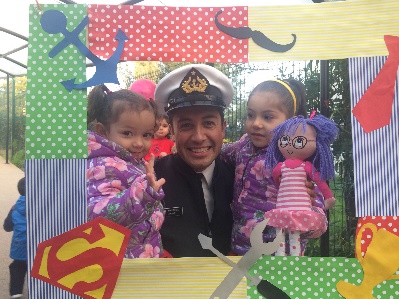 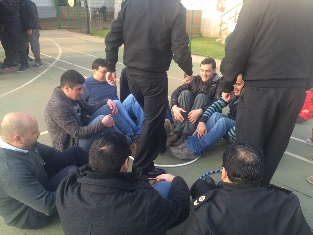 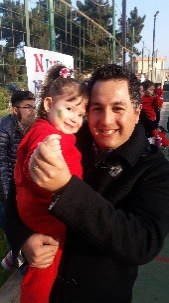 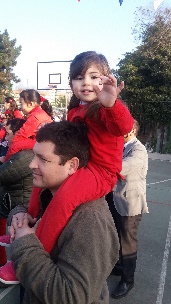 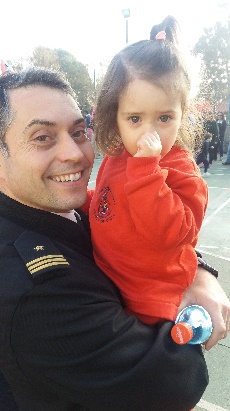 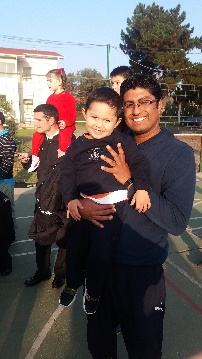 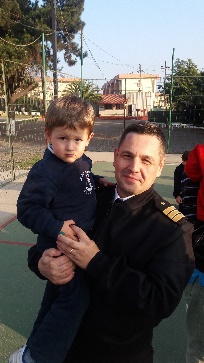 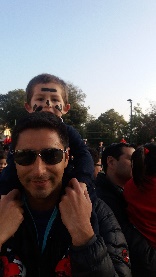 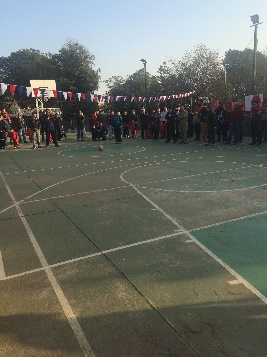 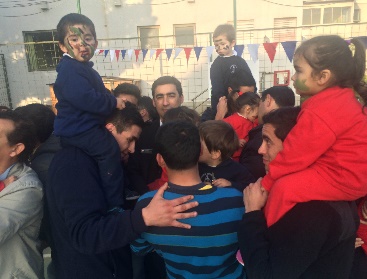 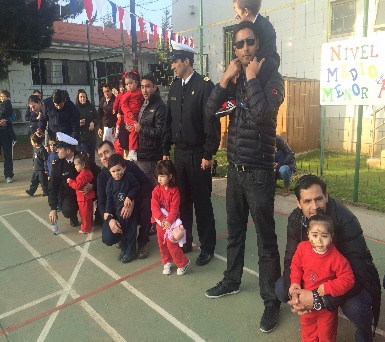 